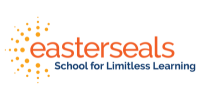 2024-2025 Easterseals School for Limitless Learning Academic CalendarMake Up Days					Students’ First Day of School Early ReleaseWednesday, August 14th, 2024Labor Day- No SchoolSeptember 2nd, 2024Non Student Day-Teacher WorkdayOctober 14th, 2024Early ReleaseNovember 1st, 2024End of 1st TrimesterNovember 6th, 2024Conference Day- Non Student DayNovember 8th, 2024Fall Break- No SchoolNovember 25th-29th , 2024Students ReturnMonday, December 2nd, 2024Winter Break-No SchoolMonday, December 23rd, 2024 –January 3rd 2025Non Student Day- Teacher WorkdayJanuary 6th, 2025Students ReturnJanuary 7th, 2025Martin Luther King Jr.- No SchoolJanuary 20th, 2025Early ReleaseFebruary 7th, 2025President’s Day- No SchoolMonday, February 17th, 2025End of 2nd TrimesterFebruary 24th, 2025Conference Day- Non Student DayFebruary 28th, 2025Spring Break- No SchoolMonday, March 17th – Friday, March 21st 2025Students ReturnMarch 24th, 2025Non Student Day- Teacher WorkdayApril 18th, 2025Conference Day- Non Student DayMay 23rd, 2025Memorial Day- No SchoolMonday, May 26th, 2025End of 3rd TrimesterLast Day of School Early ReleaseFriday, May 30th, 2025Monday, October 14th, 2024Monday, November 25th, 2024Tuesday, November 26th, 2024Wednesday, November 27th, 2024Friday, May 23rd, 2025